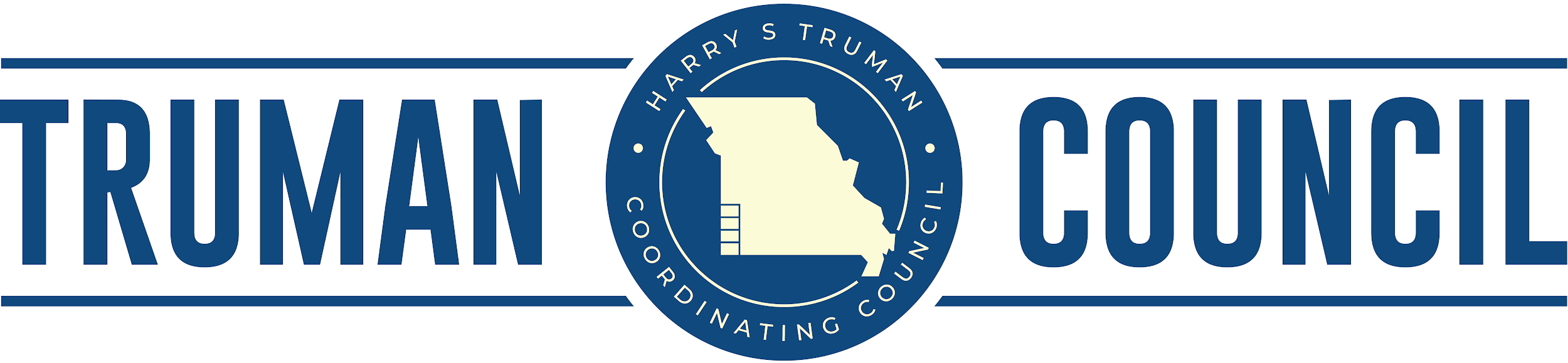 Harry S Truman Coordinating CouncilBoard MeetingMinutes from June 30, 20203402 Arizona Ave.Joplin MO 64804Officers: Cyndy Hutchings, Interim Chair; Crystal Winkfield, Secretary-Treasurer, John Bunch, Justin Pryor, Gary ShawAttendees:Cyndy Hutchings - City of SenecaCrystal Winkfield - City of Carl JunctionJustin Pryor - City of DuenwegRuss Worsley – City of LamarPhil Walsack – Burns & McDonnelDebbie Cornell – City of CartervilleGary Shaw – City of Joplin                                       Pat Bearden – AlbaWeston Rea – Weston’s Tax and AccountingGerritt Brinks - HSTCCCarrie Campbell – HSTCCCarol Meyer – HSTCCAnthony Miller – HSTCCAudrey Hoggatt - HSTCCMelodee CunduffCall to Order: Cyndy Hutchings, Chair, called the meeting to order at 10:01 A.M.Consent Agenda: Justin Pryor moved to approve agenda; John Bunch seconded. The motion carried unanimously.Minutes of the Previous Meeting: Russ Worsley moved to approve the minutes of the January 29th, April 15th, and June 10th meetings; Justin Pryor seconded. The motion carried unanimously.Executive Director’s Report: Gerritt Brinks presented the new staff members including Carol Meyer, the Transportation Planner, Anthony Miller, the Hazard Mitigation Planner, and Audrey Hoggatt, the Administrative Intern. He also informed the members of the loss of Ryan Cooper, the retirement of Linda Kyger, and the termination of Jill Cornell.Presentation of HSTCC Financials/Budget: Carrie Campbell presented the financial history of the organization, and informed the membership that the organization has applied for nine grants in the last four months. The board was notified of fraud committed by previous administration. Items such as bottles of wine, room service, walmart gift cards that are unaccounted for, and numerous unitemized statements were found.	Accountant Update: Weston Rea from Weston’s Tax and Accounting LLC has taken on the role of accountant for the organization.Elections of Officers and Executive Committee Members: Cyndy Hutchings was nominated to the role of chairperson by Gary Shaw. Justin Pryor seconded. The motion carried unanimously. Justin Pyror was nominated to the role of Vice Chair by Gary Shaw. Crystal Winkfield seconded. The motion carried unanimously. Crystal Winkfield was nominated to the position of Treasurer by Justin Pryor. Phil Walsack seconded. The motion carried unanimously. Debbie Cornell and Gary Shaw volunteered to become executive committee members. Justin Pryor moved to approve this, and Phil Walsack seconded. The motion carried unanimously. Adjourn: A motion to adjourn was made by Gary Shaw, and seconded by Phil Walsack. Cyndy Hutchins adjourned the meeting at 11:00 AM.Next Meeting: The next regular meeting will be held on October 20th at 10:00 AM at the Joplin Chamber of Commerce. 